Staff Handbook (Outline)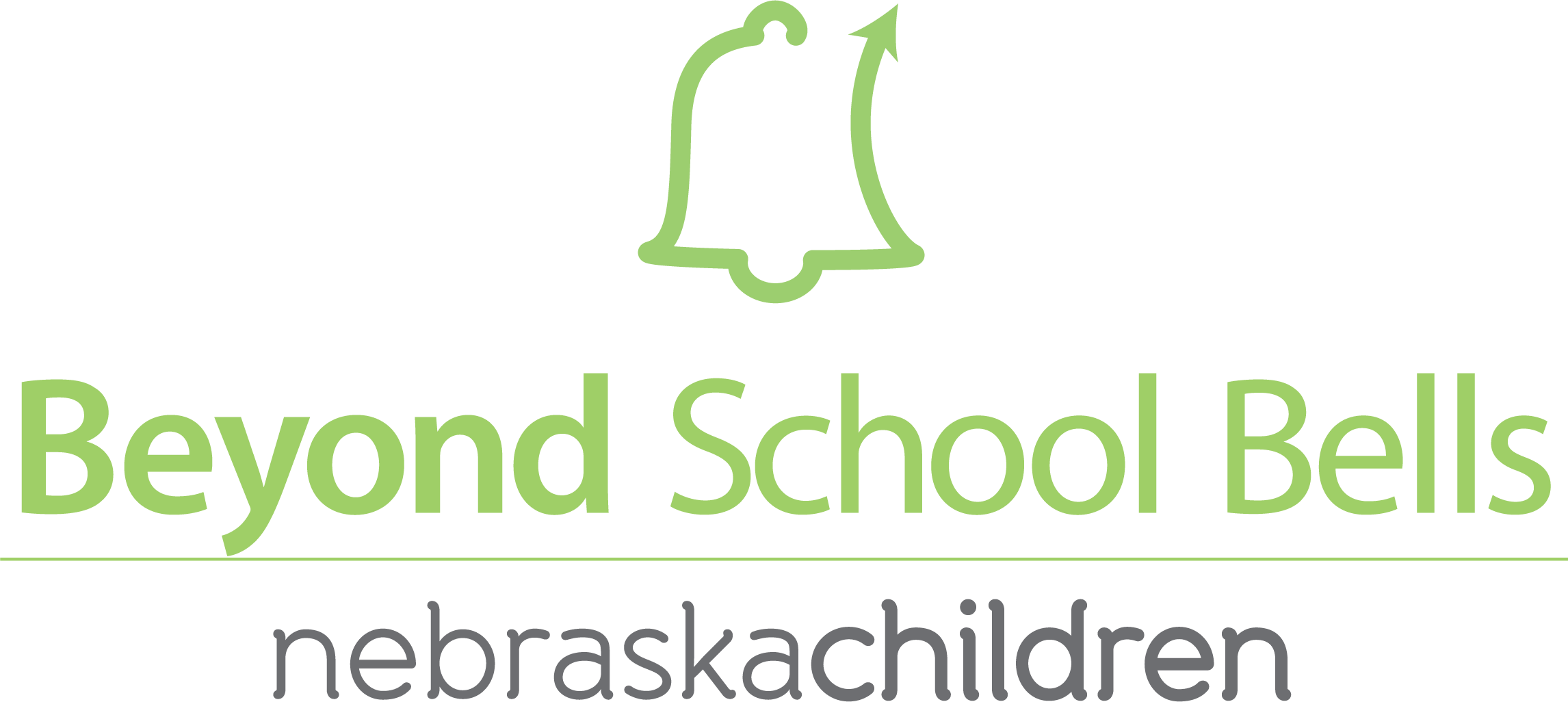 The staff handbook may contain many of the components of the student and parent handbook or may be a supplement to that handbook. Please note that the items below are just a suggested list. You should design staff handbooks to meet the unique needs and expectations of your program. A. Student Achievement – Expectations for Staff Program goals and objectives Lesson planning Terms of employment Schedules, early release, and holidaysEnrichment opportunities How progress toward goals and objectives will be measured through continuous assessment and evaluation Assessments of student progress Communication of student progress with students, parents, and day school teachers Maximizing student-teacher interactions/instruction Appropriate homework and tutoring practices Program partners and Advisory Council Results of needs assessment Required documentation i. Communications with regular day school staff (formal and informal contacts) ii. Parent contacts iii. Parent involvement activities iv. Student attendance v. Student progress vi. Other B. Expectations for Instructional Staff Application process for employment Lesson plans Formal and informal observations, walk-throughs, and performance evaluation Professional learning requirements and additional opportunities Evaluations/feedback/results of poor performance and/or employee disciplinary action (follow district/organization’s human resource procedures) Required documentation of time and effort to meet any guidelines Code of Ethics 46 Start-Up Guide Role in parent engagement Policiesi. Conflicts of interest ii. Purchasing proceduresiii. Inventory and maintenance of supplies, equipment, and materials iv. Internet and computer usage v. Reporting of suspected child abuse, etc. vi. Process for reporting fraud, waste, and abuse vii. Complaint procedure viii. Non-discriminatory expectations (see Assurances) ix. Instructional staff evaluations and subsequent actions x. Confidentiality requirements xi. Compliance with ADA, IDEA, other Federal regulations/laws C. Student Safety Emergency plan, evacuation routes, and practice drills Discipline plan at the student, classroom, and grade level Social skill instruction, anti-bullying strategies, and relationship building with students and parents Transportation procedures, drop off and pick up procedures Student Internet usage Fieldtrip procedures D. Nuts and Bolts Obtaining materials and supplies Safeguarding materials, equipment, and supplies Reporting staff absences Staff dress code Observation of copyright laws with copying or using materials